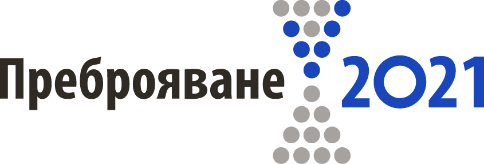 Уважаеми дами и господа,Общинската преброителна комисия за община Раднево, област Стара Загора съвместно с ТСБ - Югоизток организира еднодневно обучение за всички лица, одобрени за преброители, контрольори и резерви за Преброяването на населението и жилищния фонд в Република България през 2021 година в община Раднево.Обучението ще се проведе в зала № 1,ет.1 на Общинска администрация-Раднево на 01 септември с начален час 10 часа.Преди обучението на всички участници ще бъдат раздадени обучителни материали, предпазни маски за многократна употреба и дезинфектанти. За Преброяване`2021 можете да получите допълнителна информация, като посетите сайта https://census2021.bg/.Само с преминалите обучение лица ще бъде сключен граждански договор.